Муниципальное казенное общеобразовательное учреждение«Чилгирская средняя общеобразовательная школа»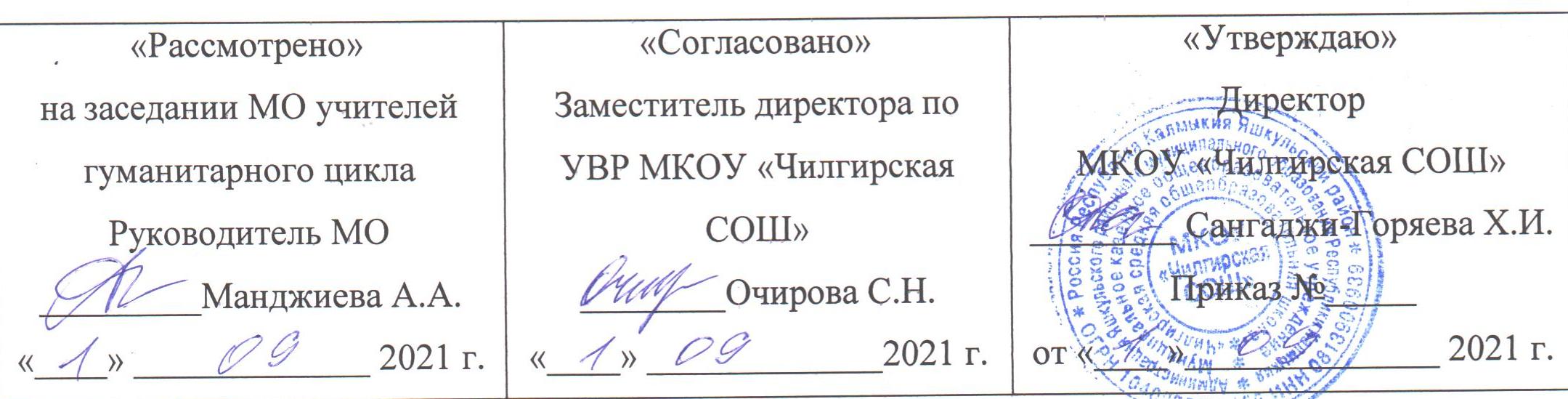 РАБОЧАЯ ПРОГРАММАпо предмету (курсу) «Музыка»для  7классана 2021- 2022 учебный годСоставитель: учитель музыкиМанджиева Кермен Борисовна1. Пояснительная запискаРабочая программа предмета «Музыка» составлена в соответствии с требованиями ФГОС НОО, утвержденного  приказом  Министерства образования и науки Российской Федерации от 06.10.2009 года № 373 «Об утверждении и введении в действие федерального государственного  образовательного  стандарта основного общего образования»  (с изменениями от 31 .12.2015 года  № 1576), основной образовательной программы  общего образования, примерной программы основного общего образования по музыке для образовательных учреждений и программы общеобразовательных учреждений авторов Критской Е.Д., Сергеевой Г.П., Шмагиной Т.С. «Музыка. 5 – 8 классы».Рабочая   программа по музыке составлена на 34 часа (1 час в неделю, 34 учебные недели) в соответствии с учебным планом школы. Годовым календарным графиком и основной образовательной программы основного общего образов МКОУ «Чилгирская СОШ».Программа обеспечена УМК Критская Е.Д., Сергеева Г.П., Шмагина Т.С., Музыка Издательство «Просвещение» 2021 год.2. Планируемые результаты  учебного предмета «Музыка»Требования к результатам освоения основной образовательной программы в VII классе структурируются по ключевым задачам общего образования, отражающим индивидуальные, общественные и государственные потребности, и включают в себя предметные, метапредметные и личностные результаты.Личностные результаты отражаются в индивидуальных качественных свойствах учащихся, которые они должны приобрести в процессе освоения учебного предмета «Музыка».Учащиеся научатся:понимать взаимодействие музыки с другими видами искусства на основе осознания специфики языка каждого из них (музыки, литературы, изобразительного искусства, театра, кино и др.);находить ассоциативные связи между художественными образами музыки и других видов искусства;размышлять о знакомом музыкальном произведении, высказывать суждение об основной идее, о средствах и формах ее воплощения;передавать свои музыкальные впечатления в устной и письменной форме;высказывать личностно – оценочные суждения о роли и месте музыки в жизни, о нравственных ценностях и идеалах шедевров музыкального искусства прошлого и современности;использовать различные формы индивидуального, группового и коллективного музицирования (пение, пластическое интонирование, импровизация, игра на инструментах);Учащиеся получат возможность:участвовать в музыкально – эстетической жизни класса, школы;творчески интерпретировать содержание музыкального произведения в пении, музыкально – ритмическом движении, поэтическом слове, изобразительной деятельности;развивать умения и навыки музыкально – эстетического самообразования: формирование фонотеки, библиотеки, видеотеки, самостоятельная работа в творческих тетрадях и др.;Метапредметные результаты характеризуют уровень сформированности универсальных учебных действий, проявляющихся в познавательной и практической деятельности учащихся.Познавательные:Учащиеся научатся:логическим действиям сравнения, анализа, синтеза, обобщения, классификации по родовидовым признакам, установления аналогий и причинно – следственных связей, построения рассуждений, отнесения к известным понятиям, выдвижения предположений и подтверждающих их доказательств;применять методы наблюдения, экспериментирования, моделирования, систематизации учебного материала, выявления известного и неизвестного при решении различных учебных задач;обсуждать проблемные вопросы, рефлексировать в ходе творческого сотрудничества, сравнивать результаты своей деятельности с результатами других учащихся; понимать причины успеха/неуспеха учебной деятельности;понимать различие отражения жизни в научных и художественных текстах; адекватно воспринимать художественные произведения, осознавать многозначность содержания их образов, существование различных интерпретаций одного произведения; выполнять творческие задачи, не имеющие однозначного решения;осуществлять поиск оснований целостности художественного явления (музыкального произведения), синтеза как составления целого из частей;использовать разные типы моделей при изучении художественного явления (графическая, пластическая, вербальная, знаково – символическая), моделировать различные отношения между объектами, преобразовывать модели в соответствии с содержанием учебного материала и поставленной учебной целью;пользоваться различными способами поиска (в справочных источниках и открытом учебном информационном пространстве сети Интернет), сбора, обработки, анализа, организации, передачи и интерпретации информации в соответствии с коммуникативными и познавательными задачами и технологиями учебного предмета.Учащиеся получат возможность:научиться реализовывать собственные творческие замыслы, готовить свое выступление и выступать с аудио-, видео- и графическим сопровождением;удовлетворять потребность в культурно – досуговой деятельности, духовно обогащающей личность, в расширении и углублении знаний о данной предметной области.Регулятивные:Учащиеся научатся:принимать и сохранять учебные цели и задачи, в соответствии с ними планировать, контролировать и оценивать собственные учебные действия;договариваться о распределении функций и ролей в совместной деятельности; осуществлять взаимный контроль, адекватно оценивать собственное поведение и поведение окружающих;выделять и удерживать предмет обсуждения и критерии его оценки, а также пользоваться на практике этими критериями.прогнозировать содержание произведения по его названию и жанру, предвосхищать композиторские решения по созданию музыкальных образов, их развитию и взаимодействию в музыкальном произведении;мобилизации сил и волевой саморегуляции в ходе приобретения опыта коллективного публичного выступления и при подготовке к нему.Учащиеся получат возможность научиться:ставить учебные цели, формулировать исходя из целей учебные задачи, осуществлять поиск наиболее эффективных способов достижения результата в процессе участия в индивидуальных, групповых проектных работах;действовать конструктивно, в том числе в ситуациях неуспеха за счет умения осуществлять поиск наиболее эффективных способов реализации целей с учетом имеющихся условий.Коммуникативные:Учащиеся научатся:понимать сходство и различие разговорной и музыкальной речи;слушать собеседника и вести диалог; участвовать в коллективном обсуждении, принимать различные точки зрения на одну и ту же проблему; излагать свое мнение и аргументировать свою точку зрения;понимать композиционные особенности устной (разговорной, музыкальной) речи и учитывать их при построении собственных высказываний в разных жизненных ситуациях;использовать речевые средства и средства информационных и коммуникационных технологий для решения коммуникативных и познавательных задач;опосредованно вступать в диалог с автором художественного произведения посредством выявления авторских смыслов и оценок, прогнозирования хода развития событий, сличения полученного результата с оригиналом с целью внесения дополнений и корректив в ход решения учебно – художественной задачи;приобрести опыт общения с публикой в условиях концертного предъявления результата творческой музыкально – исполнительской деятельности.Учащиеся получат возможность:совершенствовать свои коммуникативные умения и навыки, опираясь на знание композиционных функций музыкальной речи;создавать музыкальные произведения на поэтические тексты и публично исполнять их сольно или при поддержке одноклассников.Предметные результаты обеспечивают успешное обучение на следующей ступени общего образования.Учащиеся научатся:активно творчески воспринимать музыку различных жанров, форм, стилей;слышать музыкальную речь как выражение чувств и мыслей человека, различать в ней выразительные и изобразительные интонации, узнавать характерные черты музыкальной речи разных композиторов;ориентироваться в разных жанрах музыкально – поэтического фольклора народов России (в том числе родного края);наблюдать за процессом музыкального развития на основе сходства и различия интонаций, тем, образов, их изменения; понимать причинно – следственные связи развития музыкальных образов и их взаимодействия;моделировать музыкальные характеристики героев, прогнозировать ход развития событий «музыкальной истории»;использовать графическую запись для ориентации в музыкальном произведении в разных видах музыкальной деятельности;воплощать художественно – образное содержание, интонационно – мелодические особенности народной и профессиональной музыки (в пении, слове, движении, игре на простейших музыкальных инструментах) выражать свое отношение к музыке в различных видах музыкально – творческой деятельности;планировать и участвовать в коллективной деятельности по созданию инсценировок музыкально – сценических произведений, интерпретаций инструментальных произведений в пластическом интонировании;Учащиеся получат возможность научиться:ориентироваться в нотном письме при исполнении простых мелодий;творческой самореализации в процессе осуществления собственных музыкально – исполнительских замыслов в различных видах музыкальной деятельности;организовывать культурный досуг, самостоятельную музыкально – творческую деятельность, музицировать и использовать ИКТ в музыкальном творчестве;оказывать помощь в организации и проведении школьных культурно – массовых мероприятий, представлять широкой публике результаты собственной музыкально – творческой деятельности, собирать музыкальные коллекции (фонотека, видеотека).Планируемые результаты изучения   курсаВыпускник научится:понимать значение интонации в музыке как носителя образного смысла;анализировать средства музыкальной выразительности: мелодию, ритм, темп, динамику, лад;определять характер музыкальных образов (лирических, драматических, героических, романтических, эпических);выявлять общее и особенное при сравнении музыкальных произведений на основе полученных знаний об интонационной природе музыки;понимать жизненно – образное содержание музыкальных произведений разных жанров;различать и характеризовать приемы взаимодействия и развития образов музыкальных произведений;различать многообразие музыкальных образов и способов их развития;производить интонационно – образный анализ музыкального произведения;понимать основной принцип построения и развития музыки;анализировать взаимосвязь жизненного содержания музыки и музыкальных образов;размышлять о знакомом музыкальном произведении, высказывая суждения об основной идее, средствах ее воплощения, интонационных особенностях, жанре, исполнителях;понимать значение устного народного музыкального творчества в развитии общей культуры народа;определять основные жанры русской народной музыки: былины, лирические песни, частушки, разновидности обрядовых песен;понимать специфику перевоплощения народной музыки в произведениях композиторов;понимать взаимосвязь профессиональной композиторской музыки и народного музыкального творчества;распознавать художественные направления, стили и жанры классической и современной музыки, особенности их музыкального языка и музыкальной драматургии;определять основные признаки исторических эпох, стилевых направлений в русской музыке, понимать стилевые черты русской классической музыкальной школы;определять основные признаки исторических эпох, стилевых направлений и национальных школ в западноевропейской музыке;узнавать характерные черты и образцы творчества крупнейших русских и зарубежных композиторов;выявлять общее и особенное при сравнении музыкальных произведений на основе полученных знаний о стилевых направлениях;различать жанры вокальной, инструментальной, вокально – инструментальной, камерно – инструментальной, симфонической музыки;называть основные жанры светской музыки малой (баллада, баркарола, ноктюрн, романс, этюд и т.п.) и крупной формы (соната, симфония, кантата, концерт и т.п.);узнавать формы построения музыки (двухчастную, трехчастную, вариации, рондо);определять тембры музыкальных инструментов;называть и определять звучание музыкальных инструментов: духовых, струнных, ударных, современных электронных;определять виды оркестров: симфонического, духового, камерного, оркестра народных инструментов, эстрадно – джазового оркестра;владеть музыкальными терминами в пределах изучаемой темы;узнавать на слух изученные произведения русской и зарубежной классики, образцы народного музыкального творчества, произведения современных композиторов; определять характерные особенности музыкального языка;эмоционально – образно воспринимать и характеризовать музыкальные произведения;анализировать произведения выдающихся композиторов прошлого и современности;анализировать единство жизненного содержания и художественной формы в различных музыкальных образах;творчески интерпретировать содержание музыкальных произведений;выявлять особенности интерпретации одной и той же художественной идеи, сюжета в творчестве различных композиторов; анализировать различные трактовки одного и того же произведения, аргументируя исполнительскую интерпретацию замысла композитора;различать интерпретацию классической музыки в современных обработках;определять характерные признаки современной популярной музыки;называть стили рок – музыки и ее отдельных направлений: рок – оперы, рок – н – ролла и др.;анализировать творчество исполнителей авторской песни;выявлять особенности взаимодействия музыки с другими видами искусства;находить жанровые параллели между музыкой и другими видами искусств;сравнивать интонации музыкального, живописного и литературного произведений;понимать взаимодействие музыки, изобразительного искусства и литературы на основе осознания специфики языка каждого из них;находить ассоциативные связи между художественными образами музыки, изобразительного искусства и литературы;понимать значимость музыки в творчестве писателей и поэтов;называть и определять на слух мужские (тенор, баритон, бас) и женские (сопрано, меццо – сопрано, контральто) певческие голоса;определять разновидности хоровых коллективов по стилю (манере) исполнения: народные, академические;владеть навыками вокально – хорового музицирования;применять навыки вокально – хоровой работы при пении с музыкальным сопровождением и без сопровождения (a cappella);творчески интерпретировать содержание музыкального произведения в пении;участвовать в коллективной исполнительской деятельности, используя различные формы индивидуального и группового музицирования;размышлять о знакомом музыкальном произведении, высказывать суждения об основной идее, о средствах и формах ее воплощения;передавать свои музыкальные впечатления в устной или письменной форме; проявлять творческую инициативу, участвуя в музыкально – эстетической деятельности;понимать специфику музыки как вида искусства и ее значение в жизни человека и общества;эмоционально проживать исторические события и судьбы защитников Отечества, воплощаемые в музыкальных произведениях;приводить примеры выдающихся (в том числе современных) отечественных и зарубежных музыкальных исполнителей и исполнительских коллективов;применять современные информационно – коммуникационные технологии для записи и воспроизведения музыки;обосновывать собственные предпочтения, касающиеся музыкальных произведений различных стилей и жанров;использовать знания о музыке и музыкантах, полученные на занятиях, при составлении домашней фонотеки, видеотеки;использовать приобретенные знания и умения в практической деятельности и повседневной жизни (в том числе в творческой и сценической).Выпускник получит возможность научиться:понимать истоки и интонационное своеобразие, характерные черты и признаки, традиций, обрядов музыкального фольклора разных стран мира;понимать особенности языка западноевропейской музыки на примере мадригала, мотета, кантаты, прелюдии, фуги, мессы, реквиема;понимать особенности языка отечественной духовной и светской музыкальной культуры на примере канта, литургии, хорового концерта;определять специфику духовной музыки в эпоху Средневековья;распознавать мелодику знаменного распева – основы древнерусской церковной музыки;различать формы построения музыки (сонатно – симфонический цикл, сюита), понимать их возможности в воплощении и развитии музыкальных образов;выделять признаки для установления стилевых связей в процессе изучения музыкального искусства;различать и передавать в художественно – творческой деятельности характер, эмоциональное состояние и свое отношение к природе, человеку, обществу;исполнять свою партию в хоре в простейших двухголосных произведениях, в том числе с ориентацией на нотную запись;активно использовать язык музыки для освоения содержания различных учебных предметов (литературы, русского языка, окружающего мира, математики и др.).3. Содержание учебного курсаОсобенности драматургии сценической музыки (16 ч)Тема 1. Классика и современность. Музыкальная драматургия — развитие музыки (2 ч). Значение слова «классика». Понятие «классическая музыка», классика жанра, стиль. Разновидности стилей. Интерпретация и обработка классической музыки прошлого. Классика это тот опыт, который донесли до нас великие мыслители – художники прошлого. Произведения искусства всегда передают отношение автора к жизни. Понятия: «классика», «жанр», «классика жанра», «стиль» ( эпохи, национальный, индивидуальный). Актуализировать жизненно – музыкальный опыт учащихся по осмыслению восприятия музыкальной драматургии знакомой им музыки; закрепить понимание таких приёмов развития, как повтор, варьирование, разработка, секвенция, имитацияТема 2. В музыкальном театре. Опера. Опера «Иван Сусанин». Новая эпоха в русском музыкальном искусстве. Судьба человеческая — судьба народная. Родина моя! Русская земля (3ч). Расширение и углубление знаний учащихся об оперном спектакле, понимание его драматургии на основе взаимозависимости и взаимодействия явлений и событий, переданных интонационным языком музыки. Формы музыкальной драматургии в опере. Синтез искусств в опере. Родина моя! Русская земля! – новая эпоха в русской музыке. Судьба человеческая – судьба народная. Глинка – первый русский композитор мирового значения, симфонически – образный тип музыки, идейность оперы: народ – единая великая личность, сплочённая одним чувством, одной волей.Тема 3. В концертном зале. Симфония. Симфония № 40 В. А. Моцарта. Литературные страницы. «Улыбка» Р. Брэдбери. Симфония № 5 Л. Бетховена (3 ч). Образы симфонии, идея; личность художника и судьба композитора через призму музыкального произведения. Черты стиля, особенности симфонизма композиторов. Ощутить современность художественных произведений, посвящённых судьбоносным событиям истории страны понять способы создания художественного образа и драматургию его развёртывания в контрастном сопоставлении отдельных тем и частей симфонии; сравнить с драматургией музыкально – сценических произведений.Обобщение материала.Тема 4. Героическая тема в музыке (1 ч). Обобщить особенности драматургии разных жанров музыки героико – патриотического, эпического характера. Развивать ассоциативно – образное мышление учащихся, актуализация знаний учащихся о том, как историческое прошлое Родины находит отражение в художественных образах живописи, скульптуры, архитектуры; расширение интонационного тезауруса в процессе подбора музыкального (и литературного) ряда к произведениям изобразительного искусства.Тема 5. В музыкальном театре. Балет (1 ч). Актуализация знаний учащихся о балете. Обобщение знаний о музыкально – сценической интерпретации литературных произведений в жанре балета на материале двух балетов: «Ромео и Джульетта» С.С. Прокофьева, «Анюта» В. Гаврилина. Анализ особенностей драматургии, развития образов на основе контраста, сопоставления, повтора. Осознание роли взаимопроникновения видов искусства. Воспитание любви к искусству, слушательской и зрительской культуры восприятия.Тема 6. Камерная музыка. Вокальный цикл (1 ч). Продолжение знакомства с шедеврами музыкальной классики, с жанром вокальной музыки. Формирование представления учащихся о «романтизме» на основе осмысления образного содержания и особенностей развития музыки. Знакомство с вокальными циклами «Прекрасная мельничиха» и «Зимний путь» Ф. Шуберта. Песня – ведущий жанр композитора. Важная роль фортепиано. Сквозная сюжетная линия музыкального развития главного героя.Тема 7. Инструментальная музыка. Этюд. Транскрипция. Прелюдия. Концерт. Концерт для скрипки с оркестром А. Хачатуряна. «Concerto grosso» А. Шнитке. Сюита (4 ч). Формирование представлений учащихся о существенных чертах эпохи Романтизма. Особенности развития инструментальной музыки в камерных жанрах. Формирование умения осознанно слышать развития чувства и мысли в музыкальных произведениях, не связанных со сценическим действием. Раскрытие  понятий: «транскрипция», «интерпретация». Сравнительный анализ транскрипции и оригинала. Сообщение о музыке композиторов – романтиков. История создания жанра концерта. Определение образного строя и колорита концерта для скрипки и фортепиано А. И. Хачатуряна. Освоение духовно – нравственных ценностей современной академической музыки. Обобщение представлений учащихся об особенностях формы и драматургического развития инструментального  концерта, сюиты. Освоение черт стиля композиторов. Закрепление представлений учащихся о «полистилистике».Обобщение материала раздела (1 час) Подготовленная учащимися дискуссия/беседа/проект/презентация на темы: «Моя музыка», «Моя видеотека». Музыкальная викторина по темам I полугодия; опрос – тестирование.Раздел 2. Основные направления музыкальной культуры (18 ч)Тема 9. Религиозная музыка. Сюжеты и образы религиозной музыки. «Высокая месса» И. С. Баха. От страдания к радости. Литературные страницы. «Могила Баха» Д. Гранина. «Всенощное бдение» С. Рахманинова. Образы «Вечерни» и «Утрени». Литературные страницы. «Христова Всенощная» И. Шмелёва (4 ч). « Сюжеты и образы духовной музыки. Высокая месса. «От страдания к радости». Всенощное бдение. Музыкальное зодчество России. Образы Вечерни и Утрени». Актуализировать музыкальный опыт учащихся, связанный с образами духовной музыки, познакомить с вокально – драматическим творчеством русских и зарубежных композиторов (на примере «Высокой мессы» И.-С.Баха и «Всенощного бдения» С.В.Рахманинова. Понимание того, насколько интерпретации современных исполнителей отвечают замыслам авторов, в чём их достоинство, а в чём – недостатки в воплощении музыкального образа.Тема 10. Рок – опера «Иисус Христос — суперзвезда». Вечные темы. Главные образы (1 ч). Знакомство с фрагментами рок – оперы Э.Л.Уэббера; вопрос о традициях и новаторстве  в жанре оперы; драматургия развития и музыкальный язык основных образов рок – оперы. Приёмы драматургического развития в опере (повтор, контраст, вариационность). Средства драматургического развития музыкальных образов.Тема 11. Светская музыка. Соната. Соната № 8 («Патетическая») Л. Бетховена. Соната № 2 С. Прокофьева. Соната № 11 В. А. Моцарта (3 ч). Углубленное знакомство с музыкальным жанром «соната»; особенности сонатной формы: экспозиция, разработка, реприза, кода. Соната в творчестве великих композиторов: Л.ван Бетховена, В.А.Моцарта,  С.С.Прокофьева. Обобщение материала.Тема 12. Рапсодия в стиле блюз Дж. Гершвина(1 ч). Закрепить представления о жанре рапсодии, симфоджазе, приёмах драматургического развития на примере сочинения Дж.Гершвина.Тема 13. Симфоническая картина. «Празднества» К. Дебюсси. Симфония № 1 В. Калинникова. Картинная галерея (2 ч). Закрепление представлений учащихся о стиле «импрессионизма»; актуализировать музыкальнослуховые представления о музыке К.Дебюсси; анализ приёмов драматургического развития в симфонической картине «Празднества», сравнить музыкальный язык «Празднеств» с другими сочинениями на тему праздника Образы симфонии, идея; личность художника и судьба композитора через призму музыкального произведения. Черты стиля, особенности симфонизма композиторов. Ощутить современность художественных произведений, в контрастном сопоставлении отдельных тем и частей симфонии.Тема 14. Музыка народов мира (1 ч). Систематизировать жизненно – музыкальный опыт учащихся на основе восприятия и исполнения обработок мелодий разных народов мира; обобщить представления учащихся о выразительных возможностях фольклора в современной музыкальной культуре; познакомить их с известными исполнителями музыки народной традиции.Тема 15. Рок – опера «Юнона и Авось» А. Рыбникова (2 ч). Продолжение знакомства учащихся с жанром «рок – опера». Музыкальная характеристика главных действующих лиц рок – оперы «Юнона и  Авось» Характеристика особенностей современно музыкального языка в драматургии сценического действия. Исполнение/упрощенная постановка фрагментов.Тема 16. Международные хиты (1 ч) Расширение знаний о роли легкой и серьезной музыки в развитии музыкальной культуры разных стран. Диалог/дискуссия об исполнителях, постановках популярных мюзиклов и рок – опер. Презентации исследовательских проектов учащихся. Обобщение фактических знаний учащихся, применение и приобретение новых знаний путём самообразования.Тема 17. Обобщающий урок4. Тематический план учебного предмета5. Календарно – тематическое планирование№п/пНазвание раздела (блока)Кол-во часов на изучение раздела (блока)Модуль «Школьный урок»1.Особенности драматургии сценической музыки16 ч1) Игра – викторина «Знатоки музыки»2) Викторина «Музыкальная карусель»3) Рождество Христово – 7 января4) Масленница – 28 февраля – 6 марта5) Пасха – 24 апреля2.Основные направления музыкальной культуры181) Игра – викторина «Знатоки музыки»2) Викторина «Музыкальная карусель»3) Рождество Христово – 7 января4) Масленница – 28 февраля – 6 марта5) Пасха – 24 апреля   Итого:341) Игра – викторина «Знатоки музыки»2) Викторина «Музыкальная карусель»3) Рождество Христово – 7 января4) Масленница – 28 февраля – 6 марта5) Пасха – 24 апреля№ п\п	Раздел	Тема урокаКоличество часовпландатаОсобенности музыкальной драматургии (16 ч)Особенности музыкальной драматургии (16 ч)Особенности музыкальной драматургии (16 ч)Особенности музыкальной драматургии (16 ч)Особенности музыкальной драматургии (16 ч)1Классика и современность.12Музыкальная драматургия – развитие музыки.13В музыкальном театре – опера. 14Опера "Иван Сусанин» - новая эпоха в русском музыкальном искусстве.15«Родина моя – русская земля!»16В концертном зале –симфония17Симфонния №40 Моцарта18Литературные страницы. «Улыбка» Брэдбери Симфония №5 Бетховена 19Героическая тема в музыке110В музыкальном театре – балет. Балет «Анюта» Гаврилина111Камерная музыка. Вокальный цикл. «Прекрасная мельничиха», «Зимний путь» Ф. Шуберта112Инструментальная музыка. Этюд. Транскрипция. Прелюдия113Концерт. Концерт для скрипки с оркестром Хачатурян. 114«Кончерто гроссо» Шнитке115Сюита. «Сюита в старинном стиле» Шнитке116Обобщающий урок по разделу «Особенности музыкальной драматургии»1Основные направления музыкальной культуры (18 ч)Основные направления музыкальной культуры (18 ч)Основные направления музыкальной культуры (18 ч)Основные направления музыкальной культуры (18 ч)Основные направления музыкальной культуры (18 ч)17Два направления музыкальной культуры. Музыка светская и религиозная.118Религиозная музыка. Сюжеты и образы.119Религиозная музыка. «Высокая месса» И.С.Бах120Литературные страницы121Религиозная музыка. «Всенощное бдение» Рахманинов22Образы «Вечерни» и «Утрени»123Литературные страницы124Рок – опера «Иисус Христос  - суперзвезда»125Светская музыка. Соната Бетховена №8126Светская музыка. Соната Прокофьева №2127Светская музыка Соната Моцарта №11128Рапсодия в стиле блюз Гершвина129Симфоническая картина «Праздненства» Дебюсси130Симфония №1 Калинникова131Музыка народов мира132Популярные хиты из мюзиклов и рок – опер. Рок –опера «Юнона и Авось»133Обобщение по теме: «Основные направления музыкальной культуры».134Заключительный концерт